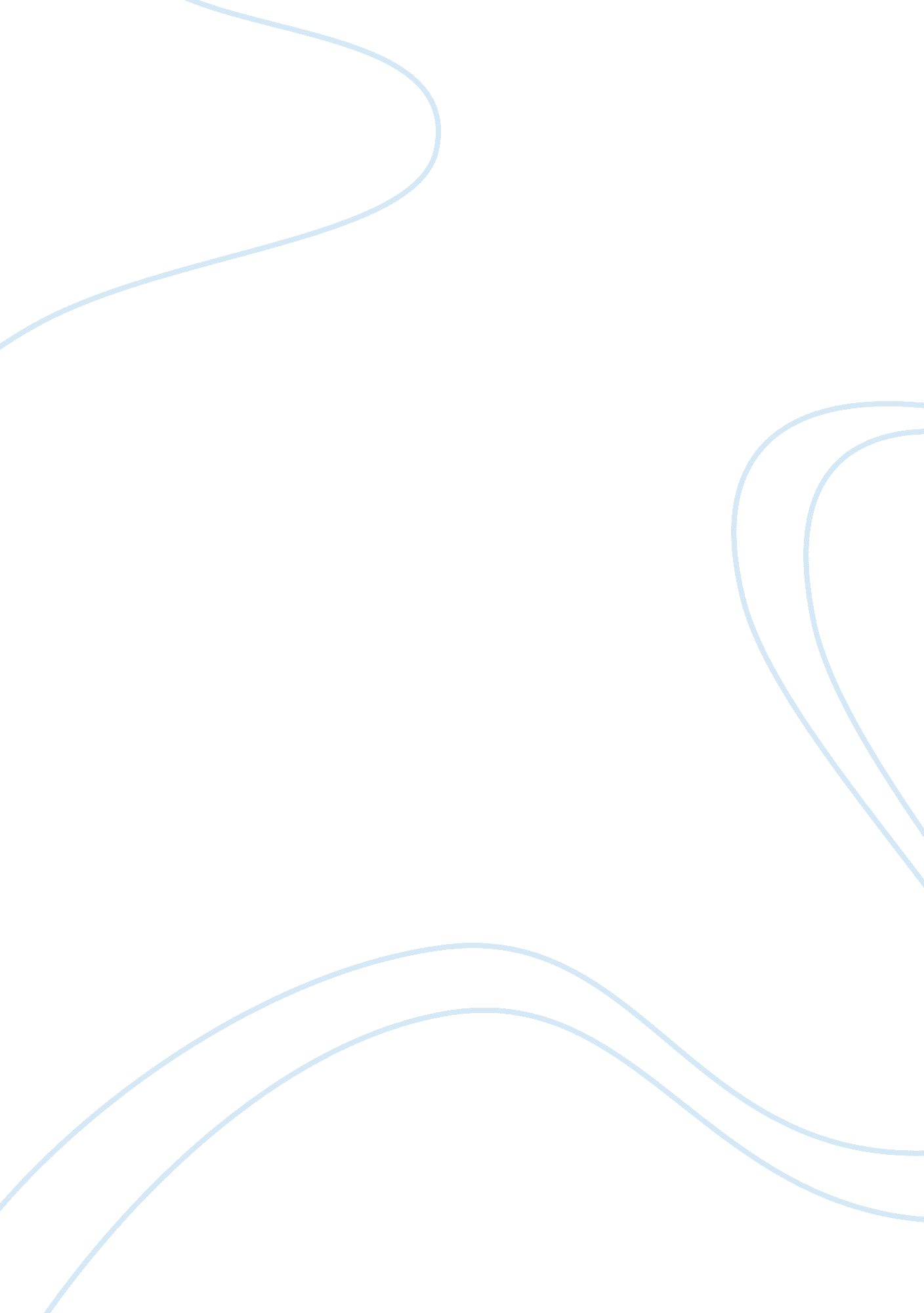 Government chapter 14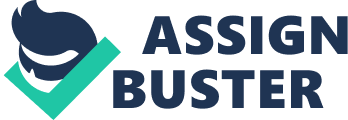 Political appointees in the federal bureaucracyMay remain in office until a new president is elected In one recent election, researchers found that individual donors accounted for what percent of contributions to presidential canidates? 85 Which presidential ticket was the first to use the internet in a national campaign? Clinton and Gore Which amendment in the U. S. Constitution lowered the voting age to 18? 26 What was the name of the legislation enacted in 2002 to assist states with upgrading their voting equipment? Help America Vote Act Candidate debates became a regular part of presidential campaigns in which decade? 1980 ONGOVERNMENT CHAPTER 14 SPECIFICALLY FOR YOUFOR ONLY$13. 90/PAGEOrder Now 